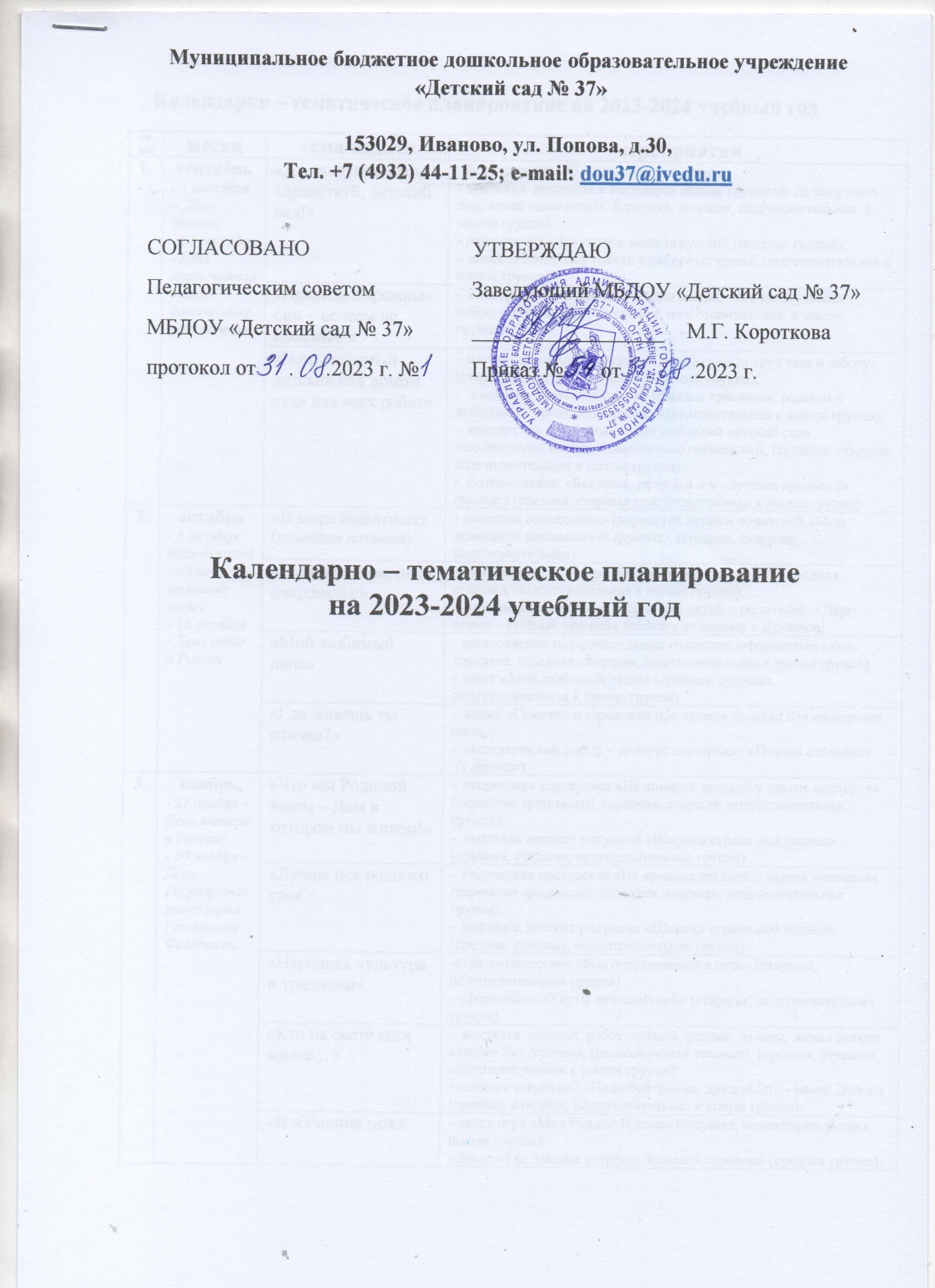 Календарно – тематическое планирование на 2023-2024 учебный год№п/пмесяцтема неделимероприятия1.сентябрь- 1 сентября – День Знаний;- 27 сентября - День воспитателя и всех дошкольных работников«До свиданье лето, здравствуй, детский сад!»- фотовыставки «Воспоминание о лете», - выставки  рисунков в коридорах между группами на тему «Вот оно, какое наше лето!»  (средняя, старшая, подготовительная  к школе группа);- развлечение «Заждались меня игрушки» (средняя группа);-  досуг «Незнайка в гостях у ребят» (старшая, подготовительная к школе группа);1.сентябрь- 1 сентября – День Знаний;- 27 сентября - День воспитателя и всех дошкольных работников«Правила дорожные они -  совсем не сложные!»-  викторина «Эти правила помни всегда, чтоб не случилась с тобою беда» (средняя, старшая, подготовительная  к школе группа);1.сентябрь- 1 сентября – День Знаний;- 27 сентября - День воспитателя и всех дошкольных работников«Наш любимый детский сад домом стал для всех ребят»- выставка детского плаката «Спасибо вам за труд ваш и заботу» (старшая, подготовительная  к  школе группа);-   выставка творческих работ «Самым красивым, родным и любимым»  средняя, старшая, подготовительная к школе группа);-  концертная программа «Мой любимый детский сад» (поздравление ко Дню дошкольного работника), (средняя, старшая, подготовительная к школе группа);-  фотовыставка: «Бабушка, дедушка и я - лучшие друзья» (в группах) (средняя, старшая подготовительная к школе группа).2.октябрь- 1 октября Международный день пожилых людей- 16 октября - День отца в России«В мире животных» (домашние питомцы)- выставка совместного творчества детей и родителей «Мои домашние любимцы» (в группах), (средняя, старшая подготовительная).2.октябрь- 1 октября Международный день пожилых людей- 16 октября - День отца в России«Осенняя пора, очей очарованье»-  развлечение «Осенняя гостья» (по расписанию), (средняя, старшая, подготовительная к школе группа);-  выставка совместного творчества детей и родителей: «Дары осени – весёлый урожай» (поделки из овощей и фруктов).2.октябрь- 1 октября Международный день пожилых людей- 16 октября - День отца в России«Мой любимый папа»- изготовление поздравительных открыток, оформление газет, плакатов, (средняя, старшая, подготовительная к школе группа)- досуг «Мой любимый папа!» (средняя, старшая, подготовительная к школе группа).2.октябрь- 1 октября Международный день пожилых людей- 16 октября - День отца в России«Где живешь ты птичка?»-  акция «Семечко и зёрнышко про запас!» (семена для подкормки птиц);-  экологический смотр – конкурс кормушек: «Птичья столовая» (в группах).3.ноябрь- 27 ноября - День матери в России;- 30 ноября - День Государственного герба Российской Федерации.«Что мы Родиной зовем – Дом в котором мы живем!»-  творческая мастерская «На ярмарке веселой у наших мастеров» (народные промыслы), (средняя, старшая, подготовительная группа);-  выставка детских рисунков «Широка страна моя родная» (средняя, старшая, подготовительная группа).3.ноябрь- 27 ноября - День матери в России;- 30 ноября - День Государственного герба Российской Федерации.«Лучше нет родного края!»-  творческая мастерская «На ярмарке веселой у наших мастеров» (народные промыслы), (средняя, старшая, подготовительная группа);-  выставка детских рисунков «Широка страна моя родная» (средняя, старшая, подготовительная группа).3.ноябрь- 27 ноября - День матери в России;- 30 ноября - День Государственного герба Российской Федерации.«Народная культура и традиции».-игра-путешествие «Мы отправляемся в путь» (старшая, подготовительная группа)- оформление «Карты путешествий» (старшая, подготовительная группа).3.ноябрь- 27 ноября - День матери в России;- 30 ноября - День Государственного герба Российской Федерации.«Кто на свете всех милее…»-  выставка  детских  работ  «Мамы  разные  нужны,  мамы всякие важны» (на группах), (разнообразная техника), (средняя, старшая, подготовительная к школе группа);- конкурс стенгазет: «Полюбуйтесь-ка, друзья! Это - мама! Это-я!» (средняя, старшая, подготовительная к школе группа);3.ноябрь- 27 ноября - День матери в России;- 30 ноября - День Государственного герба Российской Федерации.«Я и Родина моя»- квест-игра «Моя Родина Россия» (старшая, подготовительная к школе группа)- досуг «Так давайте устроим большой хоровод» (средняя группа).4.декабрь- 18 декабря День рождения Деда Мороза.«Какая она,  зима?»- познавательный квест-игра «Как узнать зиму?» (средняя группа);- изготовление зимний странички для Книги природы (старшая, подготовительная группа); -  акция «С каждого по зернышку» (сбор корма для птиц), (средняя, старшая, подготовительная к школе  группа).4.декабрь- 18 декабря День рождения Деда Мороза.«Спички детям на игрушки, об этом знают все детишки»- изготовление газеты и знаков по безопасности (средняя, старшая, подготовительная к школе  группа);- викторина «Знатоки безопасности» (средняя, старшая, подготовительная к школе группа).4.декабрь- 18 декабря День рождения Деда Мороза.«Народное творчество. Игрушки»-  смотр-конкурс на лучшее оформление групп к Новому году: «Новогоднее царство» (средняя, старшая, подготовительная группа);-  конкурс декоративно-прикладного творчества: «Новогодние мастера» (в группах), (средняя, старшая, подготовительная  к школе группа),4.декабрь- 18 декабря День рождения Деда Мороза.«Новый год сточиться в дверь, открывай ему скорей!»- изготовление елочных игрушек «Елка наряжается, праздник приближается» (средняя, старшая, подготовительная группа);- досуг «Сюрпризы новогоднего волшебства»(по расписанию), (старшая, средняя, подготовительная к школе группа).5.январь- 27 января - День полного освобождения Ленинграда от фашистской блокады «Зимние игры и забавы»-  выставка совместного творчества детей и родителей: «Снежные забавы»  (в группах), (старшая, средняя, подготовительная к школе группа); -  трудовая акция «Превратим участок в сказку»;- музыкально-литературная композиция «Что нам нравиться зимой?»  (средняя группа); театрализованное представление «В гостях у рождественской елки» (средняя, старшая, подготовительная к школе группа).5.январь- 27 января - День полного освобождения Ленинграда от фашистской блокады «Секреты здоровья».- акция «С каждого по зернышку» (сбор корма для птиц), (старшая, средняя, подготовительная к школе группа);- «Спортивный праздник» (средняя группа); «Игры-аттракционы»  (старшая и подготовительная к школе группа);- конкурс семенных плакатов о здоровом образе жизни «Берегите здоровье!» (старшая, средняя, подготовительная к школе группа).5.январь- 27 января - День полного освобождения Ленинграда от фашистской блокады «Мы поедем»- конкурс «Чудеса конструктора - машины» (на группе), (средняя группа)- «Папа и я – лучшие конструкторы» (старшая, подготовительная группа).5.январь- 27 января - День полного освобождения Ленинграда от фашистской блокады «Наши добрые дела»-  выставки рисунков на тему «Доброта вокруг нас» (на группах), (средняя, старшая, подготовительная к школе группа);- практическая мастерская «Подари улыбку прохожему» (средняя, старшая, подготовительная группа);- акция «Письмо Снегирю»  ( старшая, подготовительная к школе группа).6.февраль- 8 февраля День Российской науки;- 21 февраля - Международныйдень родного языка;- 23 февраля – День защитника Отечества «Маленькие исследователи»- создание совместных с детьми альбомов по проведению опытов (средняя, старшая, подготовительная к школе группа).6.февраль- 8 февраля День Российской науки;- 21 февраля - Международныйдень родного языка;- 23 февраля – День защитника Отечества «В гостях у сказки»- выставка творческих работ детей: «Моя любимая сказка» (на группах), (средняя, старшая, подготовительная группа);-  викторина «Путешествие по сказкам» (средняя, старшая, подготовительная к школе группа);- спортивное развлечение «Сказочное путешествие в страну здоровья» (старшая, подготовительная к школе группа).6.февраль- 8 февраля День Российской науки;- 21 февраля - Международныйдень родного языка;- 23 февраля – День защитника Отечества «Защитников Родины славим»- фото-коллаж «Профессии настоящих мужчин» (средняя, старшая, подготовительная к школе группа);;- выставка групповых газет: «Наши папы-бравые солдаты!» (оформление раздевалок к  Дню защитника Отечества).6.февраль- 8 февраля День Российской науки;- 21 февраля - Международныйдень родного языка;- 23 февраля – День защитника Отечества «Народные обычаи и традиции на Руси»- выставка совместного творчества родителей и детей «Русское декоративно - прикладное искусство» (средняя, старшая, подготовительная к школе группа); книжки-малышки  «Матрешки» (средняя, старшая, подготовительная к школе группа);- мастер-классы (оберег «Крупеничка»  (старшая, подготовительная к школе группа); 7.март-  8 Марта – Женский день - 18 марта - День воссоединения Крыма с Россией (старшая, подготовительная к школе группа);- 22 марта всемирный день воды.- 27 марта международный день театра.«О любимых мамах и бабушках»-  выставка творческих работ, сделанных бабушками и мамами: «Мамы - рукодельницы, Бабушки - умелицы!» (в группах), (средняя, старшая, подготовительная к школе группа);-  выставка детских рисунков «Подари улыбку маме» (средняя, старшая, подготовительная к школе группа).7.март-  8 Марта – Женский день - 18 марта - День воссоединения Крыма с Россией (старшая, подготовительная к школе группа);- 22 марта всемирный день воды.- 27 марта международный день театра.«Масленичная неделя»- проведение детско-родительского досуга «Масленичные посиделки»  (старшая группа, подготовительная к школе группа);- изготовление макета Масленицы (средняя группа);- «Рисуем масленицу» (коллективная работа) (средняя группа);- выпуск сборника рецептов «Блинный пир на весь мир» (средняя, старшая группа, подготовительная к школе группа);7.март-  8 Марта – Женский день - 18 марта - День воссоединения Крыма с Россией (старшая, подготовительная к школе группа);- 22 марта всемирный день воды.- 27 марта международный день театра.«Расскажите нам про них обитателей морских»-  коллективная работа - коллаж «На дне морском» (средняя, старшая группа, подготовительная к школе группа);- выставка книжек-малышек о морских обитателях, изготовленных руками родителей с детьми (средняя, старшая группа, подготовительная к школе группа).7.март-  8 Марта – Женский день - 18 марта - День воссоединения Крыма с Россией (старшая, подготовительная к школе группа);- 22 марта всемирный день воды.- 27 марта международный день театра.«1,2,3,4,5 будем сказку мы играть»- драматизации русских народных сказкок «Колобок» (средняя группа); «Теремок» (старшая группа); «Лиса и Заяц» (подготовительная к школе группа);- распределение заданий между родителями (помощь в изготовлении костюмов для театрализованного представления), (средняя, старшая группа, подготовительная к школе группа).8.апрель- 7 апреля Всемирный день здоровья.- 12 апреля День авиации и  космонавтики.- 22 апреля День земли.- 23 апреля Всемирный день книг.- 25 апреля День Эколят.- 30 апреля  День пожарной охраны.«Где здоровье, там и я, со здоровьем мы друзья!»- карусель игр «Малыши-крепыши» (средняя группа); «Веселые старты. Русские богатыри» (старшая, подготовительная к школе группа);- фотоконкурс с участием родителей «Здоровье семьи в объективе» (средняя, старшая группа, подготовительная к школе группа);-  смотр-конкурс «Нетрадиционного физкультурного оборудования».8.апрель- 7 апреля Всемирный день здоровья.- 12 апреля День авиации и  космонавтики.- 22 апреля День земли.- 23 апреля Всемирный день книг.- 25 апреля День Эколят.- 30 апреля  День пожарной охраны.«Космическая азбука»- развлечение «Космический десант» (средняя, старшая, подготовительная к школе группа);- выставка творчески работ  «Загадки дальних галактик» (на группах), (средняя, старшая, подготовительная к школе группа);8.апрель- 7 апреля Всемирный день здоровья.- 12 апреля День авиации и  космонавтики.- 22 апреля День земли.- 23 апреля Всемирный день книг.- 25 апреля День Эколят.- 30 апреля  День пожарной охраны.«Книжкины именины»- акция «Книга в детский сад» (средняя, старшая, подготовительная к школе группа);- викторина по сказкам «В гостях у сказки» (средняя, старшая, подготовительная к школе группа);- выставка творческих работ «В мире сказок» (средняя, старшая, подготовительная к школе группа).8.апрель- 7 апреля Всемирный день здоровья.- 12 апреля День авиации и  космонавтики.- 22 апреля День земли.- 23 апреля Всемирный день книг.- 25 апреля День Эколят.- 30 апреля  День пожарной охраны.«Береги свою планету!»-   смотр-конкурс: «Лучший огород на окне» (в группах), (средняя, старшая, подготовительная к школе группа);- акция «Каждой птице свой дом» (по изготовлению и развешиванию скворечников), (средняя, старшая, подготовительная к школе группа).9.май- 1 мая -праздник Весны и Труда.- 9 мая - День Победы.- 15 мая Международный день семьи.«Моя страна, моя Родина»-  акция по благоустройству и озеленению территории ДОУ, (средняя, старшая, подготовительная группа);9.май- 1 мая -праздник Весны и Труда.- 9 мая - День Победы.- 15 мая Международный день семьи.«День Победы – праздник всей страны!»-  литературный конкурс чтецов: «Был месяц май» (средняя, старшая, подготовительная к школе группа);- акция «Бессмертный полк» (средняя, старшая и подготовительная к школе группа).9.май- 1 мая -праздник Весны и Труда.- 9 мая - День Победы.- 15 мая Международный день семьи.«Неделя пешехода»- выставка рисунков «Моя улица» (средняя, старшая, подготовительная гк школе группа);- игра-викторина «Соблюдайте правила  дорожного движения» (средняя, старшая, подготовительная группа).9.май- 1 мая -праздник Весны и Труда.- 9 мая - День Победы.- 15 мая Международный день семьи.«Безопасность при ЧС».-тренинг «Оказание первой помощи»  (старшая, подготовительная к школе группа).9.май- 1 мая -праздник Весны и Труда.- 9 мая - День Победы.- 15 мая Международный день семьи.«Скоро лето!»- праздник «Выпускной бал»(подготовительная группа); - развлекательное мероприятие «Скоро лето!» (средняя, старшая, подготовительная группа); -  смотр-конкурс  по  благоустройству  и  озеленению  территории  ДОУ «Разноцветное лето» ( все группы).